Postup VPN připojení do sítě ČZUPředpoklady připojení:Podaná žádost na OIKT. Žádost podává vedoucí pracovník nebo jeho zástupce pomocí portálu https://helpdesk.czu.cz, kde je žádáno o zřízení VPN přístupu pro uvedeného pracovníka ČZU.Nastavené mobilní číslo v intranetu (pouze čísla českého operátora).Žadateli bylo přiděleno oprávnění pro vzdálené připojení k cílovému počítači (tj. v síti ČZU).Instalovaná aplikace VPN klienta (FortiClient VPN) na Vašem Android zařízení (mobil, tablet apod.). Nastavení mobilního čísla pro VPN v intranetu ČZUVyplnění mobilního čísla se provádí na webu https://intranet.czu.cz Zvolte kartu Personália -> Upravit kontaktní informace -> Přidat kontaktVyplňte pole Kontakt (ve tvaru devítimístného čísla bez mezer, platí pouze pro čísla operátorů v ČR), Typ kontaktu -> Mobilní telefon, Útvar (vyberte Váš útvar), Zveřejnit na WWW (pokud nebude volba zaškrtnuta, mobilní číslo NEBUDE zobrazeno ve Vašem profilu na wp.czu.cz, v opačném případě BUDE číslo zveřejněno), Primární (Pokud máte zaregistrováno více mobilních telefonů, tak Primární zaškrtněte u telefonu, kam mají být odesílány SMS šestimístné číselné kódy při přihlašování. Kód má platnost 5 minut.) a editaci uložte kliknutím Vložit kontakt.Ověřte, že u Mobilního kontaktu je zaškrtnuta volba Primární.Synchronizace mobilního čísla probíhá 1 krát za hodinu.Instalace a nastavení aplikace FortiClient VPNZ Google Play si stáhněte a nainstalujte aplikaci FortiClient VPNNainstalovanou aplikaci spusťte a vytvořte si profil nového VPN připojení, vyplňte dle obrázku a potvrďte. 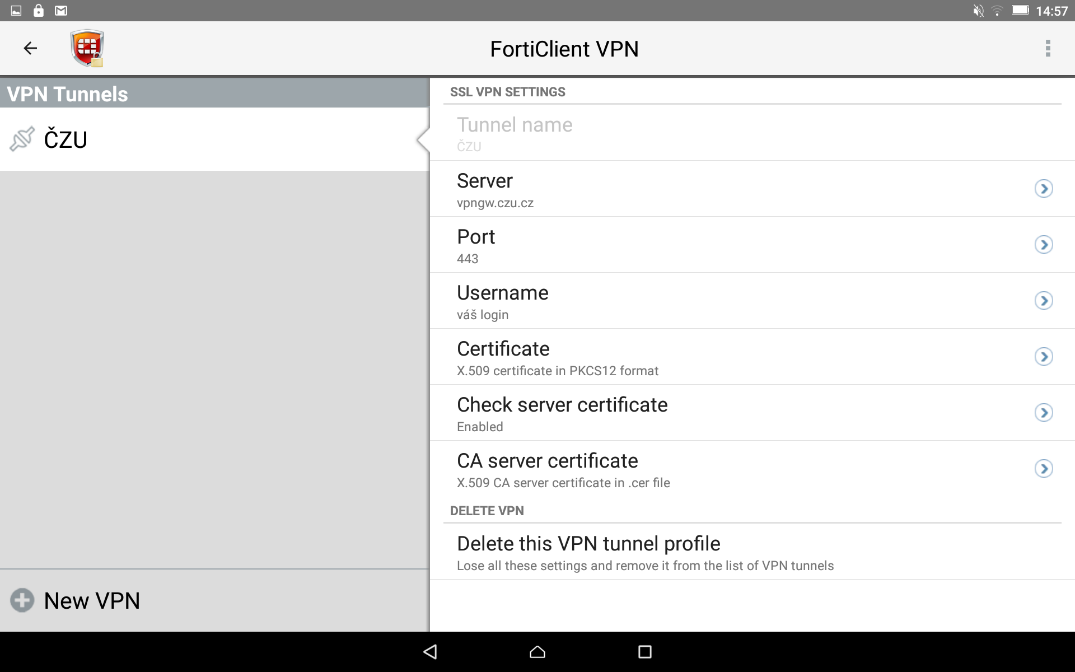 Stiskněte Connect, do pole Password zadejte své heslo a klikněte na Login.V průběhu přihlašování bude po Vás aplikace požadovat autorizační token, který Vám přijde na registrované mobilní číslo (označené jako primární) formou SMS. Token vyplňte a klikněte OK. Gratulujeme, nyní jste připojeni k VPN.Pro další informace prosím kontaktujte HelpDesk – helpdesk@czu.czu +420 22438 4444